NCCBP – Random Peer Comparison – Completed or Transferred – 2013, 2014, 20153 Years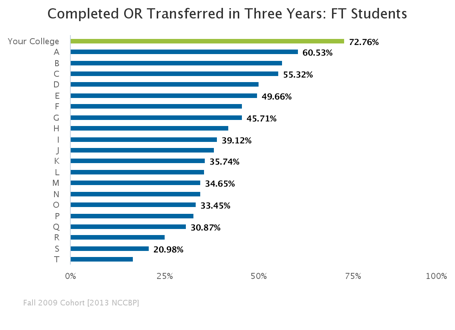 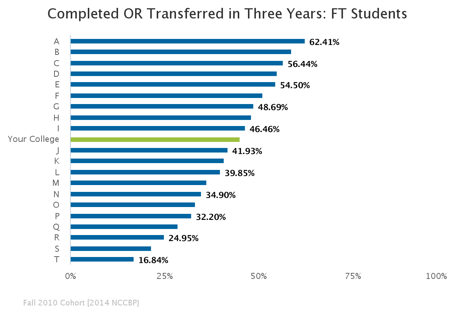 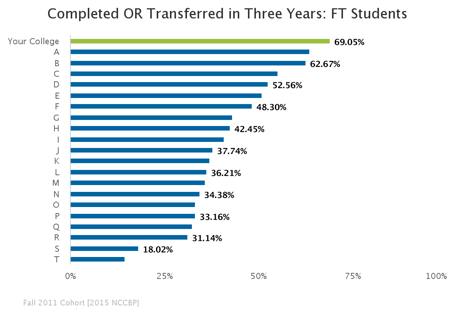 Six Years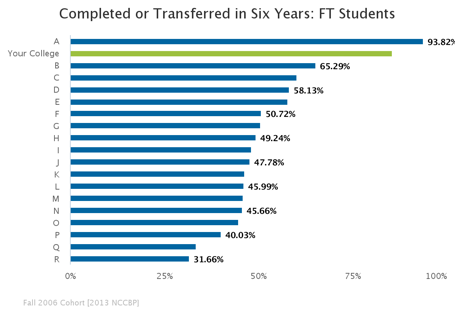 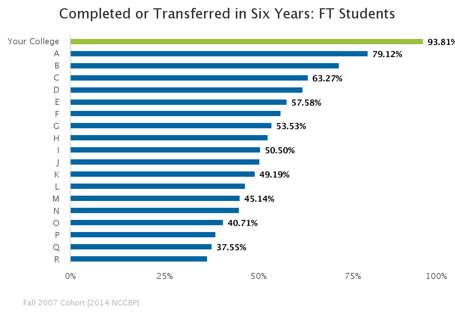 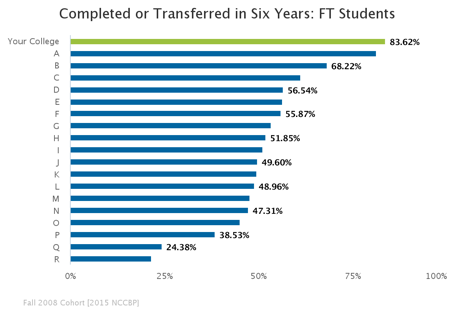 NCCBP – Random Peer Comparison – Persistence – 2013, 2014, 2015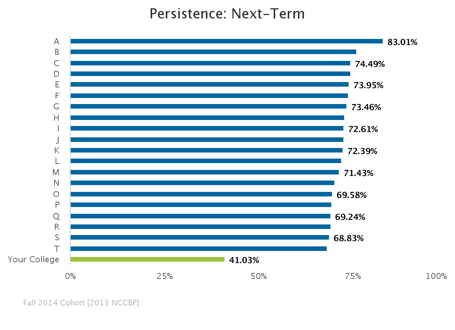 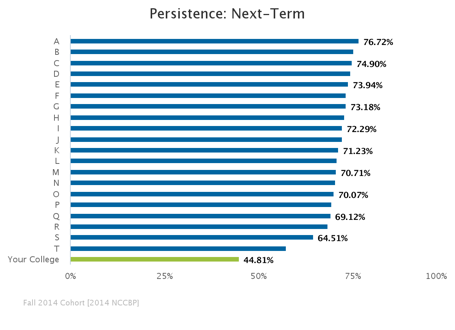 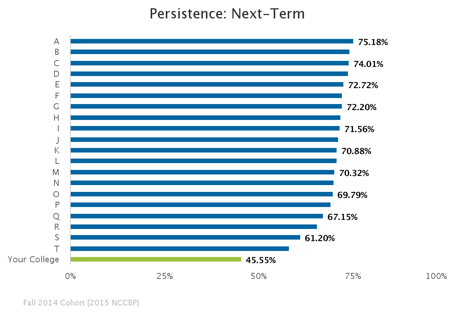  
NCCBP - Peer Comparison - Transfer GPA – 2103, 2014, 2015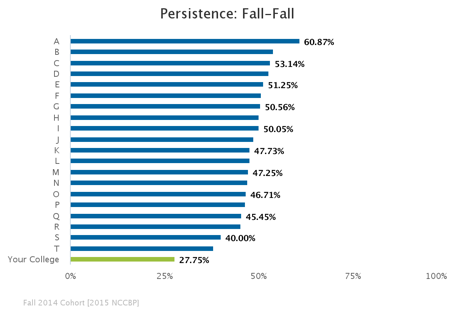 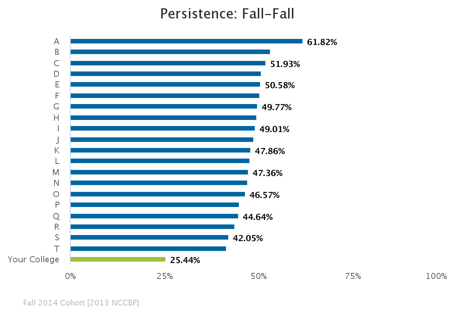 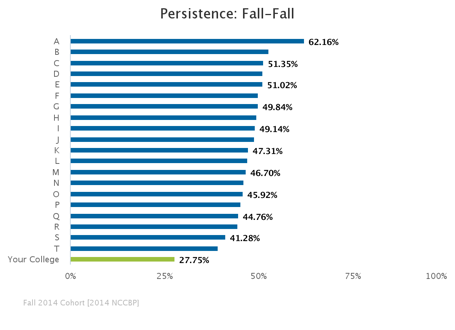 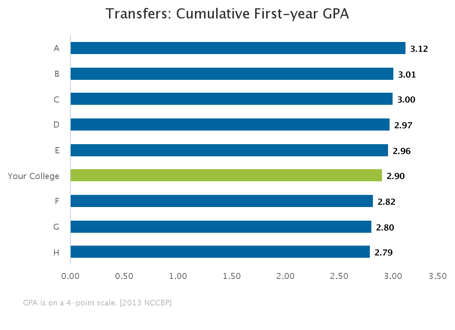 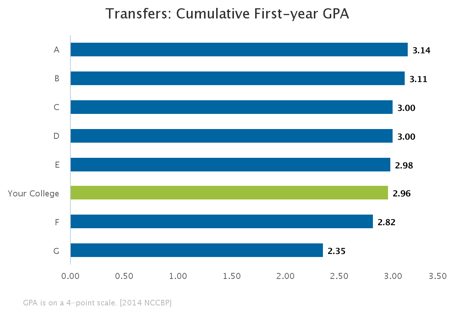 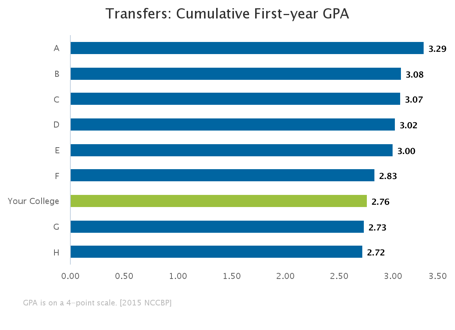 NCCBP – Random Peer Comparison – Online – 2013, 2104, 2105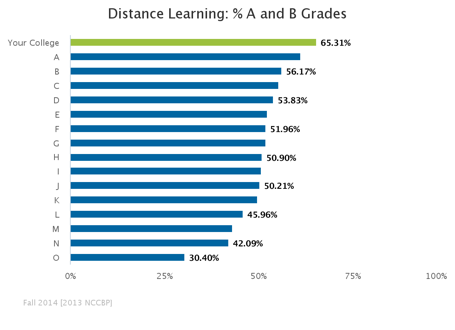 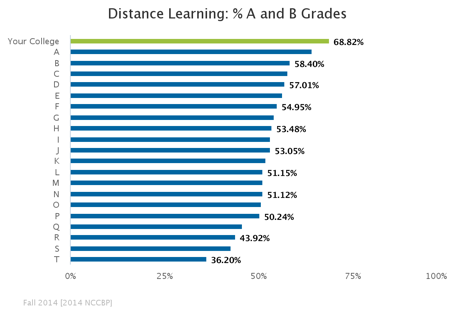 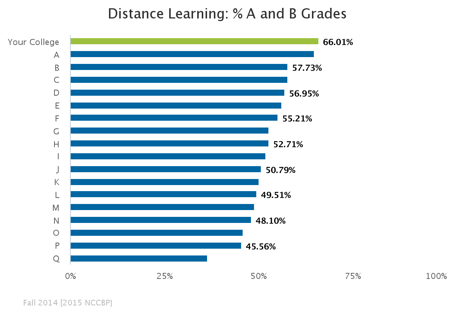 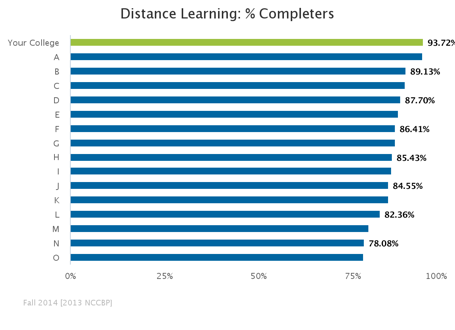 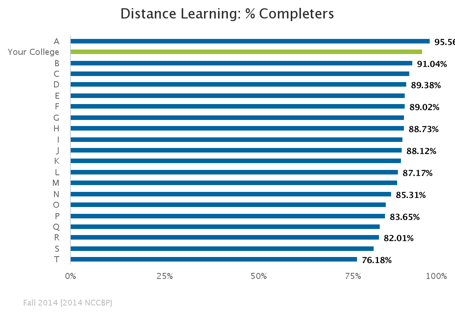 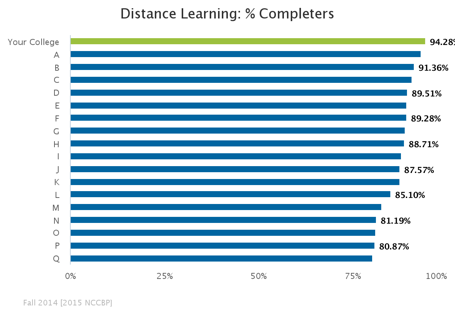 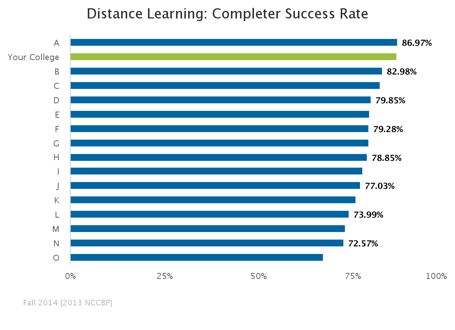 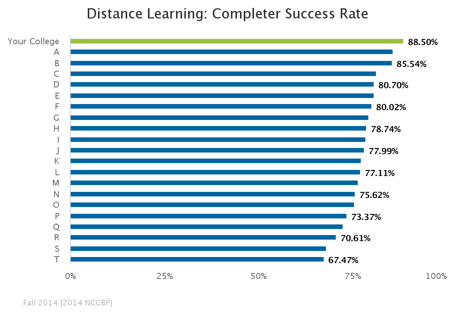 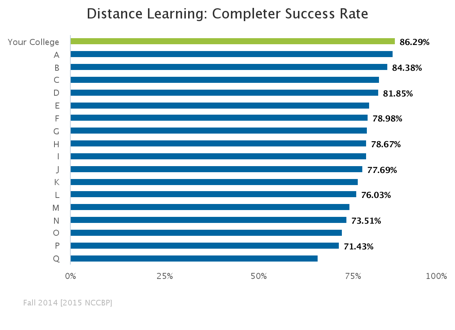 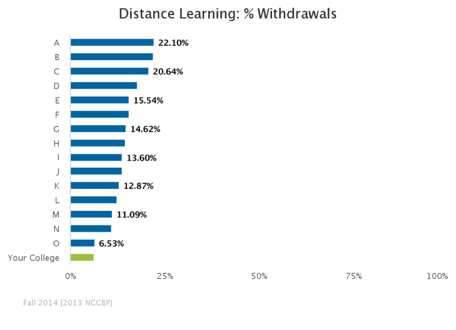 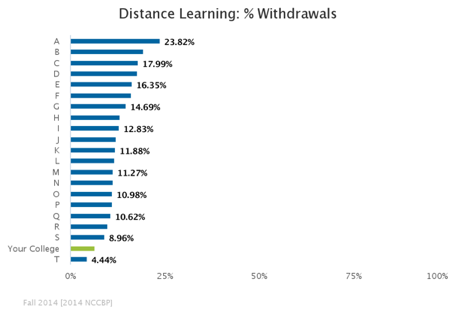 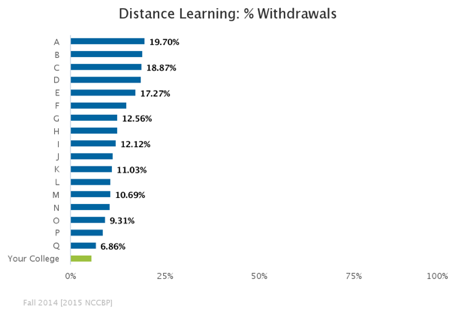 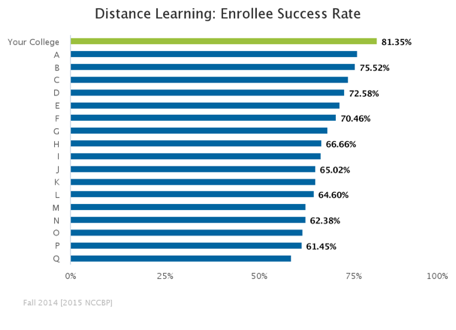 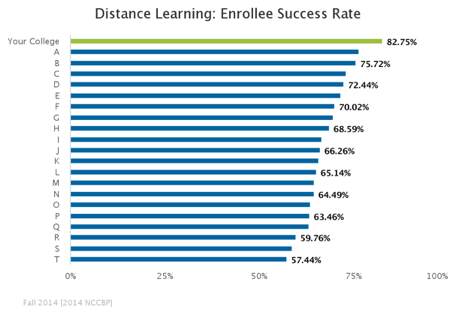 